An Croí Wisdom Institute 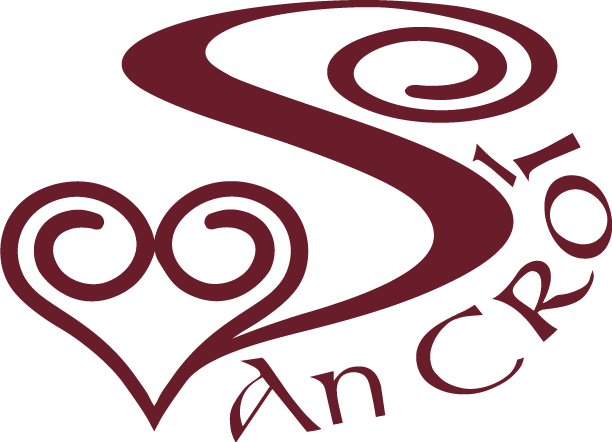 Professional Diploma in   Spiritual Guidance (Direction) & Soul-Centred AccompanimentA psycho-spiritual training for spiritual accompaniment 2020-2021APPLICATION FORMName:_________________________Co- Directors Dr. Geraldine Holton & Ms. Carmel Boyle MMinAn Croí Wisdom Institute & Celtic Spirituality Centre Main St. Tullyallen, Drogheda, Co.    Tel.  353 (0)41.9805050Email : ancroi@eircom.net        Website: www.ancroi.ieProfessional Diploma in Spiritual Direction and Soul GuidanceApplication Form Personal DetailsSurname First Name Mailing AddressEmail AddressDate of Birth                           Telephone (Home)                     Telephone (mobile)Present Occupation                                                Where did you first hear about this programme?Why would you like to do this programme?Are you in Spiritual Guidance/Direction?Educational Background Title of Award                         Date Awarded             Awarding InstitutionPersonal informationExperiential LearningThe training programme involves a blend of online learning and experiential learning.Do you have any experience of online learning?     Yes                         NoDo you able to access internet broadband?      Yes               NoTWO REFEREES1. NameAddressTelephoneFaxEmailReason for nominating this referee2. NameAddressTelephoneFaxEmailReason for nominating this refereeReferences may accompany the application form or can be forwarded separately at a later dateAcceptance on the programme is dependent on receipt of references